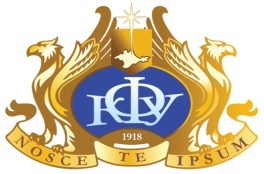 МИНИСТЕРСТВО ОБРАЗОВАНИЯ И НАУКИ  РОССИЙСКОЙ ФЕДЕРАЦИИГУМАНИТАРНО-ПЕДАГОГИЧЕСКАЯ АКАДЕМИЯ (ФИЛИАЛ) Федерального государственного автономного образовательного учреждениявысшего образования «Крымский федеральный университет имени В.И.Вернадского» в г.ЯлтеИнститут филологии, истории и искусств Кафедра русской и украинской филологии с методикой преподаванияул. Севастопольская, 2а, г. Ялта, 298635. Тел/факс: (0654) 32-30-13. E-mail: 060.crimea@edu.ruИнформационное письмоУважаемые коллеги!Приглашаем вас принять участие в работе всероссийской научно-практической конференции (с международным участием)  «Дискурсология: возможности интерпретации гуманитарного знания» Срок проведения: 28-30 сентября 2017 года Место проведения: Республика Крым, г. Ялта,Гуманитарно-педагогическая академия(ул. Севастопольская, 2-а)В рамках конференции будет проходить  очередное заседание Ялтинского дискурсологического кружкаОсновная проблематика конференции:• Дискурс как основа и возможность описания современного    гуманитарного знания.• Дискурсология в терминологическом представлении.• Концепция междисциплинарности,   её реализация в дискурсологических теориях и практиках.• Дискурс-анализ в разных областях гуманитарного знания.• Лингвистика дискурса в комплексе её составляющих: прагматика, когнитивистика, синтактика.• Дискурсологические словари (типология, метаязык, перспективы).• Формирование дискурсивной компетенции в школьных и вузовских учебных курсах. Рабочие языки конференции: русский, украинский, английский.Участники конференции получат сертификат, подтверждающий участие. Проезд, проживание и питание за счет командирующей стороны.Организационный взнос с участников конференции не взимается.План работы конференции:28 сентября - пленарное заседание29 сентября - работа секций30 сентября - культурная программаДо 25 июня 2017 года просим отправить по электронной почте: lulav06@mail.ru (Люликова Анна Викторовна) заявку на участие в конференции (см. Приложение 1);5 сентября 2017 года завершается приём тезисов, на основании которых будет формироваться программа конференции (рекомендации к оформлению − см. Приложение 2). Тезисы будут размещены до начала конференции на сайте Гуманитарно-педагогической академии www.gpa.cfuv.ru, что даст возможность участникам определить векторы научного диалога. Материалы конференции будут публиковаться по итогам проведённого мероприятия в научном журнале «Дискурс-Пи», включённом в базу данных системы Российского индекса научного цитирования (РИНЦ) и в базу данных КиберЛенинка (требования к оформлению статей − см. Приложение № 3).  Срок подачи статей оргкомитет обозначит во 2-м Информационном письме. Контактные телефоны: +79788598729 − Синельникова Лара Николаевна; +79789563445 − Люликова Анна Викторовна.Просим ознакомить с данным информационным письмом заинтересованных специалистов.Надеемся на плодотворное сотрудничество.Оргкомитет конференции.Приложение № 1Заявка на участие в IV Всероссийской научно-практической конференции «Дискурсология: возможности интерпретации гуманитарного знания» Приложение № 2Рекомендации к оформлению тезисов Объём тезисов – 1-2 стр.; шрифт Times New Roman; все поля 25 мм; кегль – 14; межстрочный интервал – полуторный; абзац – стандартный (1,25); выравнивание по ширине, без переносов;перед текстом тезисов указываются на русском языке через одинарный интервал: ФАМИЛИЯ, Имя и Отчество автора (авторов) полностью полужирным шрифтом, город, страна в скобках курсивом – 14pt кегль, выравнивание  по правому краю; ниже – место работы автора (-ов) (без сокращений) - 12pt кегль, выравнивание по правому краю; ниже – адрес электронной почты (e-mail) – 12pt кегль, выравнивание по правому краю;следующая строчка – ЗАГОЛОВОК – 14pt кегль, выравнивание по центру ПРОПИСНЫМИ БУКВАМИ. Приложение № 3Требования к оформлению статей, представляемых в редакцию научного журнала«Дискурс-Пи»1) Статья должна быть направлена в редакцию по электронной почте. Формат файла – документ Microsoft Word97–2010 или RTF.2) Первая (титульная) страница должна содержать (на русском и английском языках): – название статьи; – фамилию, имя, отчество (полностью) каждого автора с указанием организации, должности, ученой степени и звания;– контактный e-mail для публикации в свободном доступе для общения читателей с авторами; – аннотацию (до 300 печатных знаков);– ключевые слова. 3) Статья должна быть классифицирована – иметь УДК (указывается в левом верхнем углу над названием статьи). 4) Статья должна быть написана грамотным русским языком.5) Объем статьи не должен превышать 20 000 знаков без учета пробелов (включая таблицы, библиографию и подрисуночные подписи). Межстрочный интервал – одинарный.Размер страниц – 210×297 мм (формат бумаги – А4). Поля страниц со всех сторон – 20 мм.6) Текст статьи оформляется строчными буквами, без добавления переносов слов. Шрифт – Times New Roman Cyr, 14 кегль (в том числе для названия). Абзацный отступ –1,25 см (должен быть выполнен с помощью соответствующей компьютерной программы, без использования пробелов или табуляции). Выравнивание текста – по ширине. 7) Название статьи выравнивается по центру страницы и оформляется полужирным шрифтом; только первая буква в названии статьи прописная, остальные – строчные.8) В тексте шрифтовые выделения должны выполняться светлым курсивом. Заголовки и подзаголовки должны быть оформлены полужирным шрифтом. 9) Иллюстративные материалы (рисунки, чертежи, графики, диаграммы, схемы) должны быть предоставлены отдельно от статьи. Электронный вариант каждой иллюстрации с подрисуночными подписями предоставляется в отдельном файле. Допустимыми являются форматы TIFF, BMP, PNG,JPEG. Минимальный размер изображения – 600 пикселей по наименьшей из сторон. 10) Цифровые данные должны оформляться в таблицы. Каждая таблица должна иметь порядковый номер и название. Нумерация таблиц – сквозная. Сокращения слов в таблицах не допускаются, за исключением единиц измерения.11) Библиография должна быть приведена в конце статьи и оформлена в соответствии с требованиями ГОСТ 7.0.5–2008  «Библиографическая ссылка. Общие требования и правила составления». Для нормативных актов указывается начальная и последняя редакция. Библиографические записи должныиметь сквозную нумерацию и следовать в алфавитном порядке. В тексте статьи ссылки на библиографические записи оформляются в квадратных скобках (например, [7], [10,с. 81], [8; 9; 15]). За точность библиографии несет ответственность автор.12) Фото автора высылается отдельным файлом.Статьи, не отвечающие данным требованиям, к рецензированию и редактированию не принимаются.Решение о публикации направленных в журнал материалов принимается в течение трех месяцев со дня регистрации рукописи в редакции. Статьи подлежат рецензированию членами редакционной коллегии.Рукописи не возвращаются.Статьи проходят проверку по системе «Антиплагиат». Представляя в редакцию рукопись статьи, автор берет на себя обязательство до публикации рукописи в научном журнале «Дискурс-Пи» не публиковать ее ни полностью, ни частично в ином издании без согласия редакции.E-mail: rusakova_mail@mail.ru (главный выпускающий редактор Русакова Ольга Фредовна)._Фамилия, имя, отчество (полностью)Страна, городМесто работы (полностью и сокращенно)ДолжностьУченая степеньУченое званиеТелефон домашний (с кодом города) и / или мобильныйE-mailНазвание доклада / статьи или тезисовОчное / заочное участиеНеобходимость технических средств для презентации доклада: ДА / НЕТНеобходимость бронирования места (с указанием примерных сроков) Необходимость прохождения курсов повышения квалификации (КПК): ДА / НЕТ